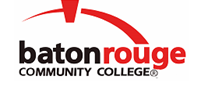 Baton Rouge Community CollegeAcademic Affairs Master SyllabusDate Approved:	28 August 2020Term and Year of Implementation:	Fall 2020Course Title:	Animal Anatomy and Physiology LaboratoryBRCC Course Rubric:	VTEC 1051Previous Course Rubric:	VTEC 105LLecture Hours per week-Lab Hours per week-Credit Hours:	0-3-1Per semester:  Lecture Hours-Lab Hours-Instructional Contact Hours:	0-45-45Louisiana Common Course Number:	     CIP Code:	01.8301Course Description:	Provides first-hand exposure to basic animal body structures and techniques involved in anatomical dissections.  This course complements the material learned in VTEC 1054 (VTEC 105).  This course requires a lab fee.Prerequisites:		Admission to the Veterinary Technology ProgramCo-requisites:		VTEC 1054Suggested Enrollment Cap:	30Learning Outcomes.  Upon successful completion of this course, the students will be able to:1.	Apply proper veterinary medical terminology as it relates to the anatomy and physiology of animals.2.	Identify the structures of all major organ systems in the bodies of dogs and cats.3.	Analyze major structures found in the dissected animal cadaver and the live animal.Assessment Measures.  Assessment of all learning outcomes will be measured using the following methods:1.	Learning outcomes will be assessed by administering periodic laboratory exams and quizzes during the semester and a comprehensive final exam at the end of the semester.2.	Instructor-designed assignments will assess the learning outcomes and will be given as a portion of the total grade.  Assignments may include written and oral assignments and homework assignments; all assignments will be graded using an instructor-designed rubric.Information to be included on the Instructor’s Course Syllabi:Disability Statement:  Baton Rouge Community College seeks to meet the needs of its students in many ways.  See the Office of Disability Services to receive suggestions for disability statements that should be included in each syllabus.Grading: The College grading policy should be included in the course syllabus.  Any special practices should also go here.  This should include the instructor’s and/or the department’s policy for make-up work.  For example in a speech course, “Speeches not given on due date will receive no grade higher than a sixty” or “Make-up work will not be accepted after the last day of class”.Attendance Policy:  Include the overall attendance policy of the college.  Instructors may want to add additional information in individual syllabi to meet the needs of their courses.General Policies: Instructors’ policy on the use of things such as beepers and cell phones and/or hand held programmable calculators should be covered in this section.Cheating and Plagiarism:  This must be included in all syllabi and should include the penalties for incidents in a given class.  Students should have a clear idea of what constitutes cheating in a given course.Safety Concerns:  In some courses, this may be a major issue.  For example, “No student will be allowed in the lab without safety glasses”.  General statements such as, “Items that may be harmful to one’s self or others should not be brought to class”.Library/ Learning Resources:  Since the development of the total person is part of our mission, assignments in the library and/or the Learning Resources Center should be included to assist students in enhancing skills and in using resources.  Students should be encouraged to use the library for reading enjoyment as part of lifelong learning.Expanded Course Outline:I.	Positioning terminology1)	Root words, prefixes, and suffixesII.	Tissues1)	Cell structure2)	Tissue organizationIII.	Skeletal system1)	Bones2)	JointsIV.	Dissection of the thoracic limb1)	Muscles2)	Joints3)	Bones4)	Vessels5)	NervesV.	Dissection of the pelvic limb 1)	Muscles2)	Joints3)	Bones4)	Vessels5)	NervesVI.	Dissection of the thorax1)	Heart2)	Lungs3)	Diaphragm4)	Great vessels5)	NervesVII.	Dissection of the abdomen1)	Digestive organs2)	Connective tissues3)	Urinary system organs4)	Blood vessels5)	nervesVIII.	Dissection of the Reproductive tract1)	Male reproductive organs2)	Female reproductive organs